Nominee Details: The nomination is for (tick one box): General Category		Kaupapa Māori and/or Supporting Pasifika LearnersTeam nominations: (Please list the names of all team members)I am nominating this team or individual because … (100 words or less):Acceptance of Nomination:    I, _____________________ (name of nominee), have accepted the nomination and will endeavor to complete an electronic portfolio by the deadline date.Submit the Nomination form to the Acting Manager, Centre for Learning and Teaching (Tracy-Anne De Silva) by 5.00 pm on Friday September 15, 2023. 
Do not send any letter of endorsement or portfolio material with this form. 
Portfolio material submission deadline is 5.00 pm on Friday November 3, 2023. 
Please refer to the Portfolio guidelines for information on what to submit for the award.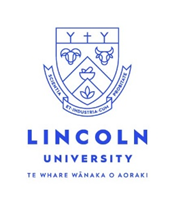 Nomination form for the 
Lincoln University Excellence in Education AwardsTitle:Position: Given Name:Surname:Phone:Email:Work Address:Work Address:Signature of nominator:Date:Position or title of nominator:Position or title of nominator:Signature of nominee:	Date: